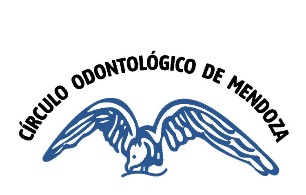 PROGRAMA IMPLANTOLOGÍA ORAL PRÁCTICO INTENSIVODirector: Od. Esp. Cristian Adrián SansoneCo-Director: Od. Esp. Nadia Ruiz López              Disertante invitado: Od. Santiago LuporiniDuración: 9 módulos de 2 días cada uno  ( primeros viernes y sábados de cada mes)Fecha de Inicio:  abril de 2023 Horarios: viernes de 08: 30 a 12: 30 hs. (teórico) 13:30 a 18:00 hs. (practico/clínica) Número de vacantes:  cupo mínimo 10 alumnos, cupo máximo 24 cupos Modalidad: Presencial, Teórico/ Practico Quirúrgico en pacientes Evaluación continua, participativa con presentación de casos clínicos Asistencia al 80% de módulos Destinado: Profesionales Odontólogos de Universidades Nacionales o Extranjeras Precio: $25.000 mensualesOBJETIVOS:Objetivo General: Este curso de Posgrado tiene como objetivo formar Implantólogos capaces de planificar y realizar cualquier tipo de cirugías y rehabilitaciones que requieran implantes. Objetivos Específicos Conocer diferentes sistemas de implantes y sistemas de prótesis implanto soportadas. Establecer un diagnóstico y planificación Integral para la colocación de implantes. Adquirir conocimientos básicos de la planificación analógica y digital para la resolución de casos clínicos. Comprender y adquirir procedimientos de regeneración ósea guiada y de tejido blandos de acuerdo al requerimiento del caso.CRONOGRAMAMÓDULO 1: Principios Básicos de la Cirugía Buco Maxilofacial Asepsia Cirugía Atraumática Control de la Hemorragia Control de las vías aéreas Medios técnicos y humanos adecuados Técnica anestésica Estudio clínico y radiológico Información y consentimiento Instrumental y material quirúrgico La intervención quirúrgica. Estudios preoperatorios. Hemostasia Tiempos operatorios. SELECCIÓN DE PACIENTES. DEMOSTRACION DE CIRUGIA. MÓDULO 2: Fundamentos Básicos de la Implantología. Historia de la implantología Anatomía Craneofacial aplicada a la implantología Histología, Biología y fisiología ósea. Clasificación de tejido óseo. Osteointegración Principios quirúrgicos básicos: Instrumental. Incisiones, colgajos y suturas. Preparación del Campo quirúrgico Farmacología: preparación pre y post operatoria Cuidados post operatorios.MÓDULO 3: Diagnóstico y Planificación en Implantología Oral Evaluación clínica del paciente Interpretación radiográfica y diagnóstico por imagen Evaluar cantidad y calidad ósea Guías tomográficas, analógicas y digitales Workshop de implantes. MÓDULO 4: Cirugía Implantología Básica Instrumental especifico de implantes Secuencia de fresado Técnica quirúrgica de inserción de implantes , torque. Estabilidad primaria. Tipo de implantes, indicaciones, criterios de selección. Diseño de implantes, tipo de conexiones. Cirugía con o sin colgajos Criterios de éxitos. Indicaciones y contraindicaciones. MÓDULO 5: Introducción a la Implantología Avanzada Biología del alveolo Preservación alveolar Técnica de ROG (regeneración ósea guiada) Biomateriales, PRP,PRF Implantes inmediatos o diferidos, criterios para su selección. Elevación de piso de seno MÓDULO 6: Prótesis Implanto soportadas Tipo de toma de impresiones, materiales. Cubeta abierta /cerrada. Aditamentos, pilares, calcinables. Tipo de conexiones Prótesis fija atornillada/cementada. Provisorios Concepto carga inmediata/provisionalización inmediata. MÓDULO 7: Planificación Digital (Od. Luporini Santiago) Conceptos básicos de cirugía guiada Planificación tridimensional Cirugía guiada con carga inmediata El flujo digital en la implantología Meshmixser, BlueskyBio. MÓDULO 8: Mantenimiento, Periimplantitis y complicaciones Protocolo de programa de mantenimiento de implantes Factores que influyen en la periimplantitis Tratamiento de periimplantitis Causas de fracaso de implantes MÓDULO 9: Manejo de tejido blando en la Implantología Tejidos blandos del proceso alveolar La importancia de la estética papilar Importancia del perfil de emergencia Injertos de tejido conectivo. ComplicacionesTodos los módulos constan de una parte teórica y una práctica